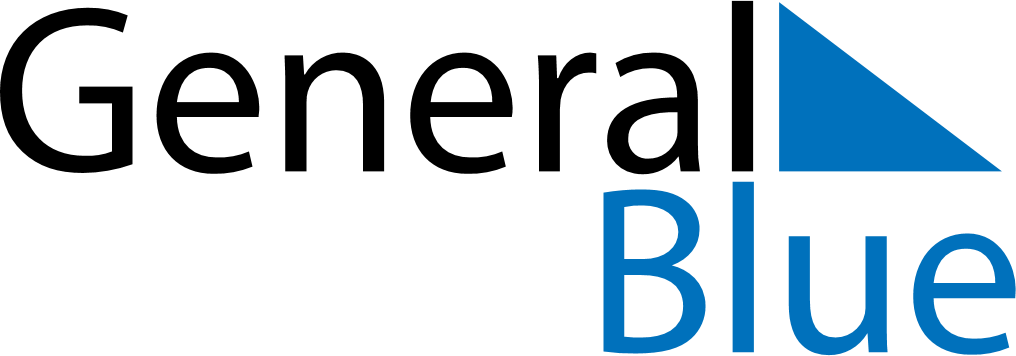 July 2023July 2023July 2023RwandaRwandaSundayMondayTuesdayWednesdayThursdayFridaySaturday1Independence Day2345678Liberation Day910111213141516171819202122232425262728293031